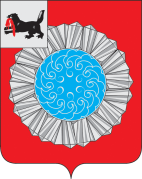 АДМИНИСТРАЦИЯ  МУНИЦИПАЛЬНОГО ОБРАЗОВАНИЯ  СЛЮДЯНСКИЙ РАЙОНП О С Т А Н О В Л Е Н И Ег. Слюдянкаот 30.01.2020г. № 50О принятии решения о подготовкепроекта внесения изменений в МНГП Маритуйского муниципального образованияСлюдянского района Иркутской областив части, касающейся обеспеченности населения велосипедными дорожками и полосами для велосипедов	В целях выполнения пункта 2 «А» части 6 Перечня поручений Президента Российской Федерации от 22 ноября 2019 года № Пр-2307 по итогам заседания Совета при Президенте Российской Федерации, на основании статьи 29.4. Градостроительного кодекса Российской Федерации, Федерального закона от 06.10.2003г. № 131-ФЗ «Об общих принципах организации местного самоуправления в Российской Федерации», закона Иркутской области от 03 ноября 2016 года № 96-оз «О закреплении за сельскими поселениями Иркутской области полномочий местного значения», руководствуясь статьями 24, 38, 47 Устава Слюдянского муниципального района, зарегистрированного постановлением Губернатора Иркутской области от 30 июня 2005 года №303-п,П О С Т А Н О В Л Я Ю :Принять решение о подготовке проекта внесения изменений в  местные нормативы градостроительного проектирования Маритуйского муниципального образования Слюдянского района Иркутской области в части, касающейся обеспеченности населения велосипедными дорожками и полосами для велосипедов, утверждённые решением Думы муниципального образования Слюдянский район от 27 сентября 2018г. № 60-VI рд.Определить ответственным за подготовку проекта внесения изменений в  местные нормативы градостроительного проектирования Маритуйского муниципального образования Слюдянского района Иркутской области Управление стратегического и инфраструктурного развития администрации Слюдянского муниципального района. Предложения относительно разработки проекта внесения изменений в местные нормативы градостроительного проектирования Маритуйского муниципального образования Слюдянского района Иркутской области от заинтересованных лиц могут быть направлены в Управление стратегического и инфраструктурного развития администрации Слюдянского муниципального района  в срок до 1 апреля 2020 года по адресу: 665904, Иркутская область, Слюдянский район, г. Слюдянка, ул. Ржанова, 2, кабинет 9 или на электронный адрес: architect@sludyanka.ru.Опубликовать настоящее постановление в газете «Славное море», а также разместить на официальном сайте администрации муниципального образования Слюдянский район http://www.sludyanka.ru в разделе «Администрация муниципального района/Управление стратегического и инфраструктурного развития/Градостроительство/ Местные нормативы градостроительного проектирования».Контроль за исполнением настоящего постановления возложить на вице-мэра, первого заместителя мэра муниципального образования Слюдянский район Азорина Ю.Н.Мэр Слюдянскогомуниципального района                                                                                        А.Г. Шульц